Проект планировки, проект межевания территории поселка Калиново Невьянского городского округаТом 1Положения о характеристиках планируемого развития территории, в том числе о плотности и параметрах застройки территории (в пределах, установленных градостроительным регламентом), о характеристиках объектов капитального строительства жилого, производственного, общественно-делового и иного назначения и необходимых для функционирования таких объектов и обеспечения жизнедеятельности граждан объектов коммунальной, транспортной, социальной инфраструктур, в том числе объектов, включенных в программы комплексного развития систем коммунальной инфраструктуры, программы комплексного развития транспортной инфраструктуры, программы комплексного развития социальной инфраструктуры и необходимых для развития территории в границах элемента планировочной структурыг. Челябинск, 2017 г.Российская Федерация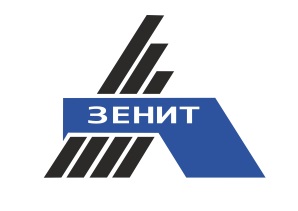 Общество с ограниченной ответственностью«ЗЕНИТ»_____________________________________________________________________________________Юридический адрес: 454048, г. Челябинск, Свердловский проспект, д. 84Б, офис 7.16,  ИНН/КПП 7451387459/745301001, Р/счет 40702810490000020789 в ПАО «Челябинвестбанк», г. Челябинск к/сч. 30101810400000000779 БИК 047501779 т. 89507420077 zenit-project@yandex.ruПроект планировки, проект межевания территории посёлка Калиново Невьянского городского округаТом 1Положения о характеристиках планируемого развития территории, в том числе о плотности и параметрах застройки территории (в пределах, установленных градостроительным регламентом), о характеристиках объектов капитального строительства жилого, производственного, общественно-делового и иного назначения и необходимых для функционирования таких объектов и обеспечения жизнедеятельности граждан объектов коммунальной, транспортной, социальной инфраструктур, в том числе объектов, включенных в программы комплексного развития систем коммунальной инфраструктуры, программы комплексного развития транспортной инфраструктуры, программы комплексного развития социальной инфраструктуры и необходимых для развития территории в границах элемента планировочной структурыг. Челябинск, 2017 г.СодержаниеСостав проекта.........................................................................................................4 Характеристики планируемого развития территории, в том числе плотность и параметры застройки территории.......................................................................6Характеристика объектов капитального строительства жилого назначения.19Характеристика объектов капитального строительства общественно-  делового назначения.............................................................................................20Характеристика объектов коммунальной инфраструктуры, в том числе объектов, включенных в программы комплексного развития систем коммунальной инфраструктуры, необходимых для развития территории в границах элемента планировочной структуры, для функционирования объектов капитального строительства жилого, производственного, общественно-делового и иного назначения и обеспечения жизнедеятельности граждан...................................................................................................................20Состав проектаСостав исполнителейПодготовка документации по планировке территории осуществляется в целях обеспечения устойчивого развития территорий, выделения элементов планировочной структуры (кварталов, микрорайонов, иных элементов), установления границ земельных участков, на которых расположены объекты капитального строительства, границ земельных участков, предназначенных для строительства и размещения линейных объектов.Подготовка проектов планировки территории осуществляется для выделения элементов планировочной структуры, установления границ территорий общего пользования, границ зон планируемого размещения объектов капитального строительства, определения характеристик и очередности планируемого развития территории.Характеристики планируемого развития территории, в том числе плотность и параметры застройки территорииПоселок Калиново находится в южной части Невьянского городского округа на расстоянии 60 км к югу от административного центра города Невьянска. Поселок расположен на западном берегу озера Таватуй, в 3 км от железнодорожной станции Мурзинка (линия Свердловск - Нижний Тагил) и в 98 км к северу-западу от Екатеринбурга. Градообразующим предприятием в поселке является ОАО «Калиновский химический завод». Завод находится за границами населенного пункта.Площадь в границах населенного пункта (по данным ФГУ «Земельная кадастровая палата» по Свердловской области) составляет 187,249 га. Общая численность населения на 01.01.2010 г. составила 2604 человек. В соответствии с правилами землепользования и застройки Невьянского городского округа применительно к территории поселка Калиново, утверждённые решением Думы Невьянского городского округа от 19.04.2017 года № 69, проектом планировки территории устанавливаются зоны планируемого размещения объектов капитального строительства:Зона размещения усадебной жилой застройкиЗона размещения секционной жилой застройки социального типаМногофункциональная зона общественно-делового назначенияЗона размещения объектов здравоохраненияЗона размещения объектов производственного назначенияЗона размещения объектов коммунально-складского назначенияЗона размещения сельскохозяйственных угодий Зона специального назначенияЗона размещения объектов инженерной инфраструктурыЗона рекреационно-ландшафтных территорийЗона отдыха общего пользованияПриказом министерства экономического развития Российской Федерации от 01.09.2014 № 540 «Об утверждении классификатора видов разрешенного использования земельных участков» определено описание видов разрешенного использования земельных участков.Статья 317. Градостроительные регламенты, устанавливаемые в жилых зонах1. На территории поселка Калиново выделяется 5 типов жилых зон: Ж-1 – зона размещения жилой застройки усадебного типа без объектов обслуживания;Ж-2 – зона размещения жилой застройки усадебного типа с объектами обслуживания;Ж-3 – зона размещения малоэтажной многоквартирной жилой застройки без объектов обслуживания;Ж-4 – зона размещения малоэтажной многоквартирной жилой застройки с объектами обслуживания;Ж-6 – зона размещения среднеэтажной многоквартирной жилой застройки с объектами обслуживания.2. Градостроительные регламенты в зоне размещения жилой застройки усадебного типа без объектов обслуживания (Ж-1)Зона размещения жилой застройки усадебного типа без объектов обслуживания выделена для обеспечения правовых условий формирования жилых районов из отдельно стоящих жилых домов усадебного типа без размещения объектов обслуживания.Градостроительные регламенты в зоне размещения жилой застройки усадебного типа с объектами обслуживания (Ж-2)Градостроительные регламенты в зоне размещения малоэтажной многоквартирной жилой застройки без объектов обслуживания (Ж-3)Градостроительные регламенты в зоне размещения малоэтажной многоквартирной жилой застройки с объектами обслуживания (Ж-4)Градостроительные регламенты в зоне размещения среднеэтажной многоквартирной жилой застройки с объектами обслуживания (Ж-6)Градостроительные регламенты, устанавливаемые в зоне комплексного размещения объектов общественно-делового назначения (ОД-1):Градостроительные регламенты, устанавливаемые в зоне размещения объектов общественного питания и торговли (ОД-2):Градостроительные регламенты, устанавливаемые в зоне размещения объектов здравоохранения (ОД-3)Градостроительные регламенты, устанавливаемые в зоне размещения религиозно-культовых объектов (ОД-4)Градостроительные регламенты, устанавливаемые в зоне размещения объектов спортивного назначения (ОД-5)Градостроительные регламенты, устанавливаемые в зоне размещения учебно-образовательных учреждений (ОД-6)Градостроительные регламенты, устанавливаемые в зоне размещения административно-офисных зданий и комплексов (ОД-8)Градостроительные регламенты, устанавливаемые в зоне размещения объектов производственного назначения IV класса санитарной опасности (П-4)Градостроительные регламенты, устанавливаемые в зоне размещения объектов производственного назначения V класса санитарной опасности (П-5)Градостроительные регламенты, устанавливаемые в зоне размещения объектов коммунально-складского назначения IV класса санитарной опасности (КС-4):Градостроительные регламенты, устанавливаемые в зоне размещения объектов коммунально-складского назначения V класса санитарной опасности (КС-5):Градостроительные регламенты, устанавливаемые в зоне размещения объектов теплоснабжения (И-3):Градостроительные регламенты, устанавливаемые в зоне размещения объектов электроснабжения (И-4)Градостроительные регламенты, устанавливаемые в зоне размещения объектов автомобильного транспорта (Т-1):Градостроительные регламенты, устанавливаемые в зоне хранения индивидуального транспорта (Т-5):Градостроительные регламенты, устанавливаемые в зоне хранения индивидуального транспорта (Т-6):Градостроительные регламенты, устанавливаемые в зоне размещения объектов транспортного обслуживания (Т-3):Градостроительные регламенты, устанавливаемые в зоне отдыха общего пользования (Р-1):Градостроительные регламенты, устанавливаемые в зоне рекреационно-ландшафтных территорий (Р-5):Градостроительные регламенты, устанавливаемые в зоне кладбищ (С-1):Градостроительные регламенты, устанавливаемые в зоне озеленения специального назначения (С-5):Характеристика объектов капитального строительства жилого назначенияВ границах проекта планировки расположены 79 индивидуальных жилых домов, общей площадью застройки – 6371,35 м² и 4 дома средней этажности (5 этажей), 3 из них – новый квартал по ул.Ленина, на освободившейся территории от аварийных домов, общая площадь застройки – 1908 м² и 1на территории общеврачебной практики, для проживания персонала больницы, площадь застройки 540 м².Таким образом, проектом сохраняется на существующем уровне показатель обеспеченности жилым фондом - 27,15 м2, а также – структуры жилого фонда, в том числе:Многоквартирный жилой фонд – 56,0 тыс.м2. (в том числе новое строительство -  12,72 тыс м2.  )с числом жителей 2,06 тыс.жит. Индивидуальный жилой фонд – 14,7 тыс.м2 (в том числе новое строительство – 6,4 тыс.м2) с числом жителей 0,54 тыс.жит.III. Характеристика объектов капитального строительства общественно-делового назначенияВ границах проекта планировки территории планируется размещение ряда объектов капитального строительства общественно-делового назначения, а именно:строительство гостиницы;строительство магазина продовольственных и непродовольственных товаров;строительство лыжной базы, а так же спортивного клуба (в здании лыжной базы)IV. Характеристика объектов коммунальной инфраструктуры, в том числе объектов, включенных в программы комплексного развития систем коммунальной инфраструктуры, необходимых для развития территории в границах элемента планировочной структуры, для функционирования объектов капитального строительства жилого, производственного, общественно-делового и иного назначения и обеспечения жизнедеятельности гражданЭлектроснабжение.Сохранить в качестве источника электроснабжения поселка действующую ПС «Таватуй» 110/35/6 кВ и 6 существующих ТП, расположенных на территории поселка Калиново. Подготовить и принять долгосрочную муниципальную целевую программу: «Развитие системы инженерных коммуникаций на территории Невьянского городского округа» с включением в нее подпрограммы «Развитие системы электроснабжения на территории поселка Калиново». В рамках указанной подпрограммы предусмотреть на этапе 1-ой очереди реализации генерального плана выполнение следующих мероприятий:подготовка проектной документации «Реконструкция системы электроснабжения поселка Калиново». перенос двух линий с напряжением 6 кВ с территорий жилых участков: вдоль переулка Свердлова и параллельно подземному газопроводу (на участке от ул.Свердлова до котельной) при реконструкции воздушных линий электропередач предусмотреть прокладку самонесущих изолированных проводов, что позволит снизить электропотери и повысить пожаробезопасность системы;строительство и ввод в эксплуатацию системы электроснабжения поселка Калиново.Учитывая тот факт, что в соответствии с настоящими предложениями по территориальному планированию проектом не предусматривается изменение расчетной численности населения общий, объем нормативного годового электропотребления должен остаться в пределах существующих показателей: 2170 кВт.ч/ год х 2604 чел. = 5 650 680 кВт.ч/ год.Водоснабжение и водоотведение.В качестве места сброса сточных вод сохранить существующиеочистные сооружения, западнее поселка Калиново, за границейнаселенного Организовать полураздельную систему канализованиятерритории поселка с очисткой ливневых и хозяйственно-бытовыхстоков на существующих очистных сооружениях. Перенос участка бытовой канализации, расположенного в береговой зоне в северной части поселка, на территорию вдоль ул. Ленина; а так же перенос КНС на территорию между домами 18 и 20 по ул.Ленина, учитывая все санитарные и шумозащитные расстояния до жилых зданий.На расчетный срок предлагается обеспечить системой водоотведения всю территорию индивидуального жилого сектора (путем проектирования самотечного и напорного коллектора и двух КНС), для уменьшения негативного влияния на особо охраняемую природную территорию  и для комфортной жизнедеятельности.Водоотведение южной части поселка на первую очередь предусматривается в индивидуальные септики с регулярной откачкой и вывозом ЖБО  организациями, осуществляющими данный вид деятельности. Газоснабжение и теплоснабжение.Проектом предусмотрено сохранение существующих сетей газоснабжения и теплоснабжения, за исключением газопровода, находящегося на территории демонтируемых домов по ул.Ленина - 28 и 30 -  его проектом предлагается перенести вдоль участков ИЖС.Заказчик:Администрация Невьянского городского округаИсполнитель:ООО «ЗЕНИТ»Главный инженер проекта______________________Е. В. ТришинаАрхитектор______________________К. В. Новенюк№ п/пНаименование документаМасштаб123Основная часть1Чертёж планировки территории поселка КалиновоМ 1:2 0002Положения о характеристиках планируемого развития территории, в том числе о плотности и параметрах застройки территории (в пределах, установленных градостроительным регламентом), о характеристиках объектов капитального строительства жилого, производственного, общественно-делового и иного назначения и необходимых для функционирования таких объектов и обеспечения жизнедеятельности граждан объектов коммунальной, транспортной, социальной инфраструктур, в том числе объектов, включенных в программы комплексного развития систем коммунальной инфраструктуры, программы комплексного развития транспортной инфраструктуры, программы комплексного развития социальной инфраструктуры и необходимых для развития территории в границах элемента планировочной структуры3Положения об очередности планируемого развития территории, содержащие этапы проектирования, строительства, реконструкции объектов капитального строительства жилого, производственного, общественно-делового и иного назначения и этапы строительства, реконструкции необходимых для функционирования таких объектов и обеспечения жизнедеятельности граждан объектов коммунальной, транспортной, социальной инфраструктур, в том числе объектов, включенных в программы комплексного развития систем коммунальной инфраструктуры, программы комплексного развития транспортной инфраструктуры, программы комплексного развития социальной инфраструктуры4Чертёж межевания территории  поселка КалиновоМ 1:2 0005Пояснительная записка проекта межевания территорииМатериалы по обоснованию6Карта (фрагмент карты) планировочной структуры территории городского округаМ 1:10 0007Схема использования территории в период подготовки проекта планировки территории (опорный план)М 1:2 0008Схема организации движения транспорта и пешеходов, схема организации улично-дорожной сети   М 1:2 0009Схема границ территорий объектов культурного наследия. Схема границ зон с особыми условиями использования территории. М 1:2 00010Схема, отображающая местоположение существующих объектов капитального строительства, в том числе линейных объектов, объектов, подлежащих сносу, объектов незавершенного строительства; подходы к водным объектам общего пользования и их береговым полосамМ 1:2 00011Схема вертикальной планировки территории, инженерной подготовки и инженерной защиты территорииМ 1:2 00012Разбивочный чертеж красных линийМ 1:2 00013Схема развития инженерной инфраструктурыМ 1:2 00014Чертеж границ существующих земельных участков, границ зон с особыми условиями использования территорий, местоположение существующих объектов капитального строительства, границ особо охраняемых природных территорий, границ территорий объектов культурного наследияМ 1:2 000Пояснительная записка проекта планировки территории№п/пФИОДолжностьПодпись12342Тришина Е. В.ГИП3Новенюк К. В.АрхитекторВиды разрешенного использования территорииВиды разрешенного использования территорииПредельные размеры земельных участков и предельные параметры строительства (реконструкции)Основные виды разрешенного использованияОсновные виды разрешенного использованияОсновные виды разрешенного использованияиндивидуальные жилые дома усадебного типаиндивидуальные жилые дома усадебного типаМаксимальные и минимальные размеры земельных участков устанавливаются Решением Думы Невьянского городского округа от 27.03.2007 г. № 34 «Об установлении на территории Невьянского городского округа предельных (максимальных и минимальных) размеров земельных участков, предоставляемых гражданам из земель, находящихся в государственной или муниципальной собственности» в размере 0,06 – 0,25 га.Высота зданий не должна превышать 2 этажа.Отступ жилых домов от красной линии улиц и проездов должен составлять не менее .Высота забора – не более 1,5 м.Расстояние от окон жилых помещений (комнат, кухонь и веранд) до стен дома и хозяйственных построек (сарая, гаража, бани), расположенных на соседних земельных участках должно быть не менее 6 м.Расстояния от индивидуального или жилого дома блокированного типа до границы соседнего земельного участка должны быть не менее - 3 м.К исп. тер – для индивидуальных жилых домов не более 0.67К исп. тер – для блокированных жилых домов не более 0.75Минимальная площадь индивидуального жилого дома – 26 кв.м.Вспомогательные виды разрешенного использованияВспомогательные виды разрешенного использованияВспомогательные виды разрешенного использованиядетские игровые площадки;открытые спортивные площадки;площадки отдыха;хозяйственные площадки;площадки для мусоросборников;огороды;хозяйственные постройки: навесы, индивидуальные гаражи, бани, теплицы, надворные туалеты и т. п.детские игровые площадки;открытые спортивные площадки;площадки отдыха;хозяйственные площадки;площадки для мусоросборников;огороды;хозяйственные постройки: навесы, индивидуальные гаражи, бани, теплицы, надворные туалеты и т. п.Расстояние от хозяйственных построек до красных линий улиц и проездов должно быть не менее .Расстояния до границы соседнего земельного участка должны быть не менее:1) от построек для содержания скота и птицы - 4 м;2) от бани, гаража и других построек - 1 м;3) от стволов высокорослых деревьев - 4 м;4) от стволов среднерослых деревьев – 2 м;5) от кустарника - 1 м.Размещение гаража, не более чем на 2 легковые машины; или 1 легковую и 1 грузовую машины не более 1,5 т грузоподъемности или не более чем на 1 трактор.Размещение сараев для скота не более чем на 2 головы КРС, 3 головы свиней.объекты пожарной охраны (гидранты, резервуары, противопожарные водоемы);водоразборные колонки;скважины для забора воды, индивидуальные колодцы (при условии организации зоны санитарной охраны не менее 30-50 м выше по потоку грунтовых вод);трансформаторные пунктыобъекты пожарной охраны (гидранты, резервуары, противопожарные водоемы);водоразборные колонки;скважины для забора воды, индивидуальные колодцы (при условии организации зоны санитарной охраны не менее 30-50 м выше по потоку грунтовых вод);трансформаторные пунктыНе подлежат установлениюУсловно разрешенные виды использованияУсловно разрешенные виды использованияУсловно разрешенные виды использованияГРПШ (газораспределительные пункты шкафные)Не подлежат установлениюНе подлежат установлениюВиды разрешенного использования территорииПредельные размеры земельных участков и предельные параметры строительства (реконструкции)Основные виды разрешенного использованияОсновные виды разрешенного использованияиндивидуальные жилые дома усадебного типаМаксимальные и минимальные размеры земельных участков устанавливаются Решением Думы Невьянского городского округа от 27.03.2007 г. № 34 «Об установлении на территории Невьянского городского округа предельных (максимальных и минимальных) размеров земельных участков, предоставляемых гражданам из земель, находящихся в государственной или муниципальной собственности» в размере 0,06 – 0,25 га.Высота зданий не должна превышать 2 этажа.Отступ жилых домов от красной линии улиц и проездов должен составлять не менее .Высота забора – неболее 1,5 мРасстояние от окон жилых помещений (комнат, кухонь и веранд) до стен дома и хозяйственных построек (сарая, гаража, бани), расположенных на соседних земельных участках должно быть не менее 6 м.Расстояния от индивидуального или жилого дома блокированного типа до границы соседнего земельного участка должны быть не менее - 3 м.К исп. тер – для индивидуальных жилых домов не более 0.67Минимальная площадь индивидуального жилого дома – 26 кв.м.магазины товаров повседневного спроса, отдельно стоящие или встроенно-пристроенные торговой площадью до 40 м2;Максимальные и минимальные размеры земельных участков от 2000 кв.м. до 4000 кв.м.Высота зданий не должна превышать 3 этажаРасстояния от здания до границы соседнего земельного участка должны быть не менее 3 метровМаксимальный процент застройки - 80предприятия общественного питания доготовочные (закусочные, столовые, кафе)Максимальные и минимальные размеры земельных участков от 2000 кв.м. до 2500 кв.м.Высота зданий не должна превышать 3 этажаРасстояния от здания до границы соседнего земельного участка должны быть не менее 3 метровМаксимальный процент застройки - 80Вспомогательные виды разрешенного использованияВспомогательные виды разрешенного использованиядетские игровые площадки;открытые спортивные площадки;площадки отдыха;пляжихозяйственные площадки;площадки для мусоросборников;хозяйственные постройки: навесы, индивидуальные гаражи, бани, теплицы, надворные туалеты и т. п.;огороды;Расстояние от хозяйственных построек до красных линий улиц и проездов должно быть не менее .Расстояния до границы соседнего земельного участка должны быть не менее:1) от построек для содержания скота и птицы - 4 м;2) от бани, гаража и других построек - 1 м;3) от стволов высокорослых деревьев - 4 м;4) от стволов среднерослых деревьев – 2 м;5) от кустарника - 1 м.Размещение гаража, не более чем на 2 легковые машины; или 1 легковую и 1 грузовую машины не более 1,5 т грузоподъемности или не более чем на 1 трактор.Размещение сараев для скота не более чем на 2 головы КРС, 3 головы свиней, 10 голов МРС, 50 голов птицы.объекты пожарной охраны (гидранты, резервуары, противопожарные водоемы);водоразборные колонки;скважины для забора воды, индивидуальные колодцы (при условии организации зоны санитарной охраны не менее 30-50 м выше по потоку грунтовых вод);трансформаторные пунктыНе подлежат установлениюУсловно разрешенные виды использованияУсловно разрешенные виды использованиялыжные базыМаксимальные и минимальные размеры земельных участков от 2000 кв.м. до 5000 кв.м.Высота зданий не должна превышать 1 этажРасстояния от здания до границы соседнего земельного участка должны быть не менее 3 метраМаксимальный процент застройки - 50ГРПШ (газораспределительные пункты шкафные);КНСНе подлежат установлениюВиды разрешенного использования территорииВиды разрешенного использования территорииПредельные размеры земельных участков и предельные параметры строительства (реконструкции)Основные виды разрешенного использованияОсновные виды разрешенного использованияОсновные виды разрешенного использованиямногоквартирные жилые дома секционного типамногоквартирные жилые дома секционного типаПредельная этажность от 1 до 3 этажейВспомогательные виды разрешенного использованияВспомогательные виды разрешенного использованияВспомогательные виды разрешенного использованиядетские игровые площадки;открытые спортивные площадки;площадки для отдыха;площадки для выгула собак;хозяйственные площадки;площадки для мусоросборников; индивидуальные овощехранилища, погреба, сараи;парковки для кратковременного и временного хранения автомобилей при многоквартирном жилом домедетские игровые площадки;открытые спортивные площадки;площадки для отдыха;площадки для выгула собак;хозяйственные площадки;площадки для мусоросборников; индивидуальные овощехранилища, погреба, сараи;парковки для кратковременного и временного хранения автомобилей при многоквартирном жилом домеРасстояние от площадки для мусоросборников до площадок для игр детей, отдыха взрослых и занятий физкультурой следует принимать не менее 20 м; до окон жилых домов – не менее 15 м.Расстояние до окон жилых и общественных зданий от:– детских игровых площадок – 12 м;– площадок для отдыха взрослых – 10 м;– площадок для выгула собак – 40 мтрансформаторные подстанции;тепловые пункты;объекты пожарной охраны (гидранты, резервуары, противопожарные водоемы)трансформаторные подстанции;тепловые пункты;объекты пожарной охраны (гидранты, резервуары, противопожарные водоемы)Не подлежат установлениюУсловно разрешенные виды использованияУсловно разрешенные виды использованияУсловно разрешенные виды использованияГРПШ (газораспределительный пункт шкафной)Не подлежат установлениюНе подлежат установлениюВиды разрешенного использования территорииПредельные размеры земельных участков и предельные параметры строительства (реконструкции)Основные виды разрешенного использованияОсновные виды разрешенного использованиямногоквартирные жилые дома секционного типаПредельная этажность от 1 до 3 этажейобъекты дошкольного образования (детские сады)Максимальные и минимальные размеры земельных участков от 2000 кв.м. до 15000 кв.м.Высота зданий не должна превышать 3 этажаРасстояния от здания до границы соседнего земельного участка должны быть не менее 6 метровВспомогательные виды разрешенного использованияВспомогательные виды разрешенного использованиядетские игровые площадки;открытые спортивные площадки;площадки для отдыха;площадки для выгула собак;хозяйственные площадки;площадки для мусоросборников; индивидуальные овощехранилища, погреба, сараи;парковки для кратковременного и временного хранения автомобилей при многоквартирном жилом домеРасстояние от площадки для мусоросборников до площадок для игр детей, отдыха взрослых и занятий физкультурой следует принимать не менее 20 м; до окон жилых домов – не менее 15 м.Расстояние до окон жилых и общественных зданий от:– детских игровых площадок – 12 м;– площадок для отдыха взрослых – 10 м;– площадок для выгула собак – 40 мтрансформаторные подстанции;тепловые пункты;объекты пожарной охраны (гидранты, резервуары, противопожарные водоемы)Не подлежат установлениюУсловно разрешенные виды использованияУсловно разрешенные виды использованиявстроенно-пристроенные объекты общественного питания (не более 50 посадочных мест);Минимальный размер земельного участка 1000 кв.м.Высота зданий не должна превышать 3 этажаРасстояния от здания до границы соседнего земельного участка должны быть не менее 3 метровМаксимальный процент застройки - 80спортивные комплексы парковки для кратковременного и временного хранения автомобилей при объектах общественно-делового назначенияНе подлежат установлениюКНС;ГРПНе подлежат установлениюВиды разрешенного использования территорииПредельные размеры земельных участков и предельные параметры строительства (реконструкции)Основные виды разрешенного использованияОсновные виды разрешенного использованиямногоквартирные жилые дома секционного типаПредельная этажность от 4 до 6 этажеймагазины товаров повседневного спроса, отдельно стоящие или встроенно-пристроенные торговой площадью до 40 м2;Максимальные и минимальные размеры земельных участков от 2000 кв.м. до 4000 кв.м.Высота зданий не должна превышать 3 этажаРасстояния от здания до границы соседнего земельного участка должны быть не менее 3 метровМаксимальный процент застройки - 80отделения банковНе подлежат установлениюВспомогательные виды разрешенного использованияВспомогательные виды разрешенного использованиядетские игровые площадки;спортивные площадки;площадки для отдыха;площадки для выгула собак;хозяйственные площадки;площадки для мусоросборников;парковки для кратковременного и временного хранения автомобилей при многоквартирном жилом домеРасстояние от площадки для мусоросборников до площадок для игр детей, отдыха взрослых и занятий физкультурой следует принимать не менее 20 м; до окон жилых домов – не менее 15 м.Расстояние до окон жилых и общественных зданий от:– детских игровых площадок – 12 м;– площадок для отдыха взрослых – 10 м;– площадок для выгула собак – 40 мтрансформаторные подстанцииНе подлежат установлениюУсловно разрешенные виды использованияУсловно разрешенные виды использованиявстроенно-пристроенные объекты обслуживания;Минимальный размер земельного участка 1500 кв.м.Высота зданий не должна превышать 3 этажаРасстояния от здания до границы соседнего земельного участка должны быть не менее 3 метровМаксимальный процент застройки - 80встроенно-пристроенные объекты общественного питания (не более 50 посадочных мест);Минимальный размер земельного участка 1000 кв.м.Высота зданий не должна превышать 3 этажаРасстояния от здания до границы соседнего земельного участка должны быть не менее 3 метровМаксимальный процент застройки - 80гостиницыМаксимальные и минимальные размеры земельных участков от 1375 кв.м. до 5500 кв.м.Высота зданий не должна превышать 5 этажейРасстояния от здания до границы соседнего земельного участка должны быть не менее 3 метровМаксимальный процент застройки - 80парковки для кратковременного и временного хранения автомобилей при объектах общественно-делового назначенияНе подлежат установлениюГРПНе подлежат установлениюВиды разрешенного использования территорииПредельные размеры земельных участков и предельные параметры строительства (реконструкции)Основные виды разрешенного использованияОсновные виды разрешенного использованияБиблиотеки;Минимальный размер земельного участка 1500 кв.м.Высота зданий не должна превышать 2 этажейРасстояния от здания до границы соседнего земельного участка должны быть не менее 3 метровМаксимальный процент застройки - 80Детские школы искусств;Не подлежат установлениюспортивные комплексы, залы;Максимальные и минимальные размеры земельных участков от 2000 кв.м. до 5000 кв.м.Высота зданий не должна превышать 3 этажаРасстояния от здания до границы соседнего земельного участка должны быть не менее 3 метраМаксимальный процент застройки - 80административные здания, конторы;Минимальный размер земельного участка 500 кв.м.Высота зданий не должна превышать 5 этажейРасстояния от здания до границы соседнего земельного участка должны быть не менее 3 метровМаксимальный процент застройки - 80объекты торговли, отдельно стоящие;Отступ зданий от красной линии улиц и проездов должен составлять не менее 5 м.Максимальные и минимальные размеры земельных участков от 2000 кв.м. до 4000 кв.м.Высота зданий не должна превышать 3 этажаРасстояния от здания до границы соседнего земельного участка должны быть не менее 3 метровМаксимальный процент застройки - 80предприятия общественного питания доготовочные (закусочные, столовые, кафе);Отступ зданий от красной линии улиц и проездов должен составлять не менее 5 м.Максимальные и минимальные размеры земельных участков от 2000 кв.м. до 2500 кв.м.Высота зданий не должна превышать 3 этажаРасстояния от здания до границы соседнего земельного участка должны быть не менее 3 метровМаксимальный процент застройки - 80гостиницыМаксимальные и минимальные размеры земельных участков от 1375 кв.м. до 5500 кв.м.Высота зданий не должна превышать 5 этажейРасстояния от здания до границы соседнего земельного участка должны быть не менее 3 метровМаксимальный процент застройки - 80мемориалы, памятники;Не подлежат установлениюпочтовые отделенияНе подлежат установлениюобщежитияНе подлежат установлениюВспомогательные виды разрешенного использованияВспомогательные виды разрешенного использованияПарки, скверы;Минимальный размер земельного участка 5000 кв.м.парковки для кратковременного и временного хранения автомобилей при объектах общественно-делового назначения;Не подлежат установлениюплощадки для мусоросборниковНе подлежат установлениютрансформаторные подстанции;ГРПШ;Тепловые пунктыНе подлежат установлениюУсловно разрешенные виды использованияУсловно разрешенные виды использованияЦентры торговли и бытового обслуживания;Отступ зданий от красной линии улиц и проездов должен составлять не менее 5 м.Минимальный размер земельных участков от 1000 кв.м.Высота зданий не должна превышать 3 этажаРасстояния от здания до границы соседнего земельного участка должны быть не менее 3 метровМаксимальный процент застройки - 80временные (сезонные) объекты торговли (павильоны, киоски);Не подлежат установлениюобъекты социального обеспечения (ателье, мастерские, химчистки);Максимальные и минимальные размеры земельных участков от 1000 кв.м. до 2000 кв.м.Высота зданий не должна превышать 3 этажаРасстояния от здания до границы соседнего земельного участка должны быть не менее 3 метровМаксимальный процент застройки - 80церквиНе подлежат установлениюБазовые станции сотовой связиНе подлежат установлениюВиды разрешенного использования территорииПредельные размеры земельных участков и предельные параметры строительства (реконструкции)Основные виды разрешенного использованияОсновные виды разрешенного использованияОбъекты торговли, отдельно стоящиеОтступ зданий от красной линии улиц и проездов должен составлять не менее 5 м.Максимальные и минимальные размеры земельных участков от 2000 кв.м. до 4000 кв.м.Высота зданий не должна превышать 3 этажаРасстояния от здания до границы соседнего земельного участка должны быть не менее 3 метровМаксимальный процент застройки - 80Вспомогательные виды разрешенного использованияВспомогательные виды разрешенного использованияпарковки для кратковременного и временного хранения автомобилей при объектах общественно-делового назначения;площадки для мусоросборниковНе подлежат установлениюобъекты пожарной охраны (гидранты, резервуары, противопожарные водоемы); объекты инженерной инфраструктуры, предназначенные для обслуживания объектов зоныНе подлежат установлениюУсловно разрешенные виды использованияУсловно разрешенные виды использованияне предусмотреныВиды разрешенного использования территорииВиды разрешенного использования территорииПредельные размеры земельных участков и предельные параметры строительства (реконструкции)Основные виды разрешенного использованияОсновные виды разрешенного использованияОсновные виды разрешенного использованияобщеврачебные практикиобщеврачебные практикиМинимальный размер земельных участков от 1000 кв.м.Высота зданий не должна превышать 3 этажаРасстояния от здания до границы соседнего земельного участка должны быть не менее 3 метровМаксимальный процент застройки - 80Вспомогательные виды разрешенного использованияВспомогательные виды разрешенного использованияВспомогательные виды разрешенного использованияпарки, скверы;парковки для кратковременного и временного хранения автомобилей при объектах общественно-делового назначения;площадки для мусоросборников;трансформаторные подстанции;котельныепарки, скверы;парковки для кратковременного и временного хранения автомобилей при объектах общественно-делового назначения;площадки для мусоросборников;трансформаторные подстанции;котельныеНе подлежат установлениюОбъекты инженерной инфраструктуры, предназначенные для обслуживания объектов зоныОбъекты инженерной инфраструктуры, предназначенные для обслуживания объектов зоныНе подлежат утановлениюУсловно разрешенные виды использованияУсловно разрешенные виды использованияУсловно разрешенные виды использованияАптеки;Максимальные и минимальные размеры земельных участков от 2000 кв.м. до 4000 кв.м.Высота зданий не должна превышать 3 этажаРасстояния от здания до границы соседнего земельного участка должны быть не менее 3 метровМаксимальный процент застройки - 80Максимальные и минимальные размеры земельных участков от 2000 кв.м. до 4000 кв.м.Высота зданий не должна превышать 3 этажаРасстояния от здания до границы соседнего земельного участка должны быть не менее 3 метровМаксимальный процент застройки - 80станция скорой помощиМаксимальные и минимальные размеры земельных участков от 700 кв.м. до 1000 кв.м.Высота зданий не должна превышать 3 этажаРасстояния от здания до границы соседнего земельного участка должны быть не менее 3 метровМаксимальный процент застройки - 80Максимальные и минимальные размеры земельных участков от 700 кв.м. до 1000 кв.м.Высота зданий не должна превышать 3 этажаРасстояния от здания до границы соседнего земельного участка должны быть не менее 3 метровМаксимальный процент застройки - 80Виды разрешенного использования территорииПредельные размеры земельных участков и предельные параметры строительства (реконструкции)Основные виды разрешенного использованияОсновные виды разрешенного использованияхрамовые комплексыМинимальный размер земельного участка 500кв.м.Расстояния от здания до границы соседнего земельного участка должны быть не менее 3 метровМаксимальный процент застройки - 80Вспомогательные виды разрешенного использованияВспомогательные виды разрешенного использованияпарки, скверы;парковки для кратковременного и временного хранения автомобилей при объектах общественно-делового назначения;площадки для мусоросборниковНе подлежат установлениюОбъекты инженерной инфраструктуры, предназначенные для обслуживания объектов зоныНе подлежат установлениюУсловно разрешенные виды использованияУсловно разрешенные виды использованиякультурно-просветительские центры;воскресные школыНе подлежат установлениюВиды разрешенного использования территорииПредельные размеры земельных участков и предельные параметры строительства (реконструкции)Основные виды разрешенного использованияОсновные виды разрешенного использованияСтадионы;Максимальные и минимальные размеры земельных участков от 2100 кв.м. до 30000кв.м.Высота зданий не должна превышать 3 этажаРасстояния от здания до границы соседнего земельного участка должны быть не менее 3 метровМаксимальный процент застройки - 80Спортивные площадкиМаксимальные и минимальные размеры земельных участков от 2000 кв.м. до 5000 кв.м.Высота зданий не должна превышать 3 этажаРасстояния от здания до границы соседнего земельного участка должны быть не менее 3 метровМаксимальный процент застройки - 80Вспомогательные виды разрешенного использованияВспомогательные виды разрешенного использованияпарки, скверы;парковки для кратковременного и временного хранения автомобилей при объектах общественно-делового назначения;трансформаторные подстанции;площадки для мусоросборниковНе подлежат установлениюОбъекты инженерной инфраструктуры, предназначенные для обслуживания объектов зоныНе подлежат установлениюУсловно разрешенные виды использованияУсловно разрешенные виды использованияне предусмотреныВиды разрешенного использования территорииПредельные размеры земельных участков и предельные параметры строительства (реконструкции)Основные виды разрешенного использованияОсновные виды разрешенного использованияОбщеобразовательные школыМаксимальные и минимальные размеры земельных участков от 2000 кв.м. до 33000 кв.м.Высота зданий не должна превышать 3 этажаРасстояния от здания до границы соседнего земельного участка должны быть не менее 3 метровМаксимальный процент застройки - 80Вспомогательные виды разрешенного использованияВспомогательные виды разрешенного использованияпарковки для кратковременного и временного хранения автомобилей при объектах общественно-делового назначения;площадки для мусоросборниковНе подлежат установлениюОбъекты инженерной инфраструктуры, предназначенные для обслуживания объектов зоныНе подлежат установлениюУсловно разрешенные виды использованияУсловно разрешенные виды использованияНе предусмотреныВиды разрешенного использования территорииПредельные размеры земельных участков и предельные параметры строительства (реконструкции)Основные виды разрешенного использованияОсновные виды разрешенного использованияАдминистративные здания;офисные здания;Минимальный размер земельного участка 500 кв.м.Высота зданий не должна превышать 5 этажейРасстояния от здания до границы соседнего земельного участка должны быть не менее 3 метровМаксимальный процент застройки - 80конторыМинимальный размер земельного участка 500 кв.м.Высота зданий не должна превышать 5 этажейРасстояния от здания до границы соседнего земельного участка должны быть не менее 3 метровМаксимальный процент застройки - 80Вспомогательные виды разрешенного использованияВспомогательные виды разрешенного использованияпарки, скверы;парковки для кратковременного и временного хранения автомобилей при объектах общественно-делового назначения;площадки для мусоросборниковНе подлежат установлениюОбъекты инженерной инфраструктуры, предназначенные для обслуживания объектов зоныНе подлежат установлениюУсловно разрешенные виды использованияУсловно разрешенные виды использованияне предусмотреныВиды разрешенного использования территорииПредельные размеры земельных участков и предельные параметры строительства (реконструкции)Основные виды разрешенного использованияОсновные виды разрешенного использованияПилорамаНе подлежат установлениюВспомогательные виды разрешенного использованияВспомогательные виды разрешенного использованияпарковки для кратковременного и временного хранения автомобилей перед объектами общественно-делового и производственного назначенияНе подлежат установлениюОбъекты инженерной инфраструктуры, предназначенные для обслуживания объектов зоныНе подлежат установлениюУсловно разрешенные виды использованияУсловно разрешенные виды использованияНе предусмотреныВиды разрешенного использования территорииПредельные размеры земельных участков и предельные параметры строительства (реконструкции)Основные виды разрешенного использованияОсновные виды разрешенного использованияСтолярный цехНе подлежат установлениюВспомогательные виды разрешенного использованияВспомогательные виды разрешенного использованияпарковки для кратковременного и временного хранения автомобилей перед объектами общественно-делового и производственного назначенияНе подлежат установлениюОбъекты инженерной инфраструктуры, предназначенные для обслуживания объектов зоныНе подлежат установлениюУсловно разрешенные виды использованияУсловно разрешенные виды использованияПроизводственные предприятия не выше V класса опасности (кроме пищевого и лекарственного производств)Не подлежат установлениюВиды разрешенного использования территорииПредельные размеры земельных участков и предельные параметры строительства (реконструкции)Основные виды разрешенного использованияОсновные виды разрешенного использованияобщественные баниМаксимальные и минимальные размеры земельных участков от 2000 кв.м. до 4000 кв.м.Высота зданий не должна превышать 3 этажаРасстояния от здания до границы соседнего земельного участка должны быть не менее 3 метровМаксимальный процент застройки - 80Вспомогательные виды разрешенного использованияВспомогательные виды разрешенного использованияплощадки для мусоросборников;парковки для кратковременного и временного хранения автомобилей перед объектами общественно-делового и производственного назначенияНе подлежат установлениюОбъекты инженерной инфраструктуры, предназначенные для обслуживания объектов зоныНе подлежат установлениюУсловно разрешенные виды использованияУсловно разрешенные виды использованияНе предусмотреноВиды разрешенного использования территорииПредельные размеры земельных участков и предельные параметры строительства (реконструкции)Основные виды разрешенного использованияОсновные виды разрешенного использованияпожарные депоОтступ зданий от красной линии улиц и проездов должен составлять не менее 5 мМинимальный размер земельного участка 5500 кв.м.Высота зданий не должна превышать 3 этажаРасстояния от здания до границы соседнего земельного участка должны быть не менее 3 метровМаксимальный процент застройки - 80Вспомогательные виды разрешенного использованияВспомогательные виды разрешенного использованияплощадки для мусоросборников;парковки для кратковременного и временного хранения автомобилей перед объектами общественно-делового и производственного назначения;парковки для кратковременного и временного хранения машин специального назначенияНе подлежат установлениюУсловно разрешенные виды использованияУсловно разрешенные виды использованиябазовые станции сотовой связиНе подлежат установлениюВиды разрешенного использования территорииПредельные размеры земельных участков и предельные параметры строительства (реконструкции)Основные виды разрешенного использованияОсновные виды разрешенного использованиябойлерные;тепловые пункты;котельныеНе подлежат установлениюВспомогательные виды разрешенного использованияВспомогательные виды разрешенного использованияпарковки для кратковременного и временного хранения грузовых автомобилей специализированного назначенияНе подлежат установлениюУсловно разрешенные виды использованияУсловно разрешенные виды использованияне предусмотреныВиды разрешенного использования территорииПредельные размеры земельных участков и предельные параметры строительства (реконструкции)Основные виды разрешенного использованияОсновные виды разрешенного использованияПонизительные электроподстанцииНе подлежат установлениюВспомогательные виды разрешенного использованияВспомогательные виды разрешенного использованияпарковки для кратковременного и временного хранения грузовых автомобилей специализированного назначенияНе подлежат установлениюУсловно разрешенные виды использованияУсловно разрешенные виды использованияне предусмотреныВиды разрешенного использования территорииПредельные размеры земельных участков и предельные параметры строительства (реконструкции)Основные виды разрешенного использованияОсновные виды разрешенного использованияавтостанция;станция технического обслуживанияНе подлежат установлениюВспомогательные виды разрешенного использованияВспомогательные виды разрешенного использованияпарковки для кратковременного и временного хранения автомобилей при объектах общественно-делового назначения;площадки для мусоросборниковНе подлежат установлениюУсловно разрешенные виды использованияУсловно разрешенные виды использованияне предусмотреныВиды разрешенного использования территорииПредельные размеры земельных участков и предельные параметры строительства (реконструкции)Основные виды разрешенного использованияОсновные виды разрешенного использованиягаражные комплексы боксового типа для постоянного хранения легковых автомобилей; Отступ зданий от красной линии улиц и проездов должен составлять не менее 5 м (кроме улиц, сохраняемых в границе исторической линии застройки).Минимальный размер земельного участка 
20000 кв.м.Минимальный размер земельного участка под гаражным боксом 18 кв.м.Высота зданий не должна превышать 1 этажаРасстояния от здания до границы соседнего земельного участка должны быть не менее 3 метровМаксимальный процент застройки - 80автостоянкиОтступ зданий от красной линии улиц и проездов должен составлять не менее 5 м (кроме улиц, сохраняемых в границе исторической линии застройки).Минимальный размер земельного участка 
1000 кв.м.Высота зданий не должна превышать 1 этажаРасстояния от здания до границы соседнего земельного участка должны быть не менее 3 метровВспомогательные виды разрешенного использованияВспомогательные виды разрешенного использованияплощадки для мусоросборников; объекты инженерной инфраструктуры, предназначенные для обслуживания объектов зоны; станции технического обслуживания автомобилей; шиномонтажные мастерские; автомойкиНе подлежат установлениюУсловно разрешенные виды использованияУсловно разрешенные виды использованияобъекты связи, радиовещания, телевидения, информатикиНе подлежат установлениюВиды разрешенного использования территорииПредельные размеры земельных участков и предельные параметры строительства (реконструкции)Основные виды разрешенного использованияОсновные виды разрешенного использованиягаражные комплексы боксового типа для постоянного хранения легковых автомобилейОтступ зданий от красной линии улиц и проездов должен составлять не менее 5 м.Минимальный размер земельного участка20000 кв.м.Минимальный размер земельного участка под гаражным боксом 18 кв.м.Высота зданий не должна превышать 1 этажаРасстояния от здания до границы соседнего земельного участка должны быть не менее 3 метровМаксимальный процент застройки - 80Вспомогательные виды разрешенного использованияВспомогательные виды разрешенного использованияплощадки для мусоросборниковНе подлежат установлениюУсловно разрешенные виды использованияУсловно разрешенные виды использованияне предусмотреныВиды разрешенного использования территорииПредельные размеры земельных участков и предельные параметры строительства (реконструкции)Основные виды разрешенного использованияОсновные виды разрешенного использованияавтозаправочные станцииОтступ зданий от красной линии улиц и проездов должен составлять не менее 5 мМинимальный размер земельного участка 2500 кв.м.Высота зданий не должна превышать 1 этажаМаксимальный процент застройки - 80Вспомогательные виды разрешенного использованияВспомогательные виды разрешенного использованияплощадки для мусоросборниковНе подлежат установлениюУсловно разрешенные виды использованияУсловно разрешенные виды использованияне предусмотреныВиды разрешенного использования территорииВиды разрешенного использования территорииПредельные размеры земельных участков и предельные параметры строительства (реконструкции)Основные виды разрешенного использованияОсновные виды разрешенного использованияОсновные виды разрешенного использованияпарки;парки;Минимальный размер земельного участка 10000 кв.м.скверы;скверы;Минимальный размер земельного участка 5000 кв.м.бульвары;бульвары;Не подлежат установлениюорганизованные набережные;организованные набережные;Не подлежат установлениюпляжипляжиМаксимальные и минимальные размеры земельных участков от 8000 кв.м. до 10000 кв.м.Вспомогательные виды разрешенного использованияВспомогательные виды разрешенного использованияВспомогательные виды разрешенного использованияпарковки для кратковременного и временного хранения автомобилей при объектах общественно-делового назначения;площадки для мусоросборников;оборудованные общественные туалеты;площадки отдыхапарковки для кратковременного и временного хранения автомобилей при объектах общественно-делового назначения;площадки для мусоросборников;оборудованные общественные туалеты;площадки отдыхаНе подлежат установлениюУсловно разрешенные виды использованияУсловно разрешенные виды использованияУсловно разрешенные виды использованияучреждения общественного питания (доготовочные);Максимальные и минимальные размеры земельных участков от 2000 кв.м. до 2500 кв.м.Высота зданий не должна превышать 3 этажаРасстояния от здания до границы соседнего земельного участка должны быть не менее 3 метровМаксимальный процент застройки - 80Максимальные и минимальные размеры земельных участков от 2000 кв.м. до 2500 кв.м.Высота зданий не должна превышать 3 этажаРасстояния от здания до границы соседнего земельного участка должны быть не менее 3 метровМаксимальный процент застройки - 80временные сезонные объекты торговли (киоски, павильоны);Не подлежат установлениюНе подлежат установлениюводные спасательные станцииНе подлежат установлениюНе подлежат установлениюВиды разрешенного использования территорииВиды разрешенного использования территорииПредельные размеры земельных участков и предельные параметры строительства (реконструкции)Основные виды разрешенного использованияОсновные виды разрешенного использованияОсновные виды разрешенного использованиядревесно-кустарниковая растительность;площадки отдыха;организованные площадки для пикниковдревесно-кустарниковая растительность;площадки отдыха;организованные площадки для пикниковНе подлежат установлениюВспомогательные виды разрешенного использованияВспомогательные виды разрешенного использованияВспомогательные виды разрешенного использованияплощадки для мусоросборниковплощадки для мусоросборниковНе подлежат установлениюУсловно разрешенные виды использованияУсловно разрешенные виды использованияУсловно разрешенные виды использованияне предусмотреныВиды разрешенного использования территорииПредельные размеры земельных участков и предельные параметры строительства (реконструкции)Основные виды разрешенного использованияОсновные виды разрешенного использованиякладбища действующие;кладбища закрытыеМинимальный размер земельного участка 5000 кв.м.Вспомогательные виды разрешенного использованияВспомогательные виды разрешенного использованияпарковки для кратковременного и временного хранения автомобилей при объектах общественно-делового назначения;площадки для мусоросборниковНе подлежат установлениюУсловно разрешенные виды использованияУсловно разрешенные виды использованияне предусмотреныВиды разрешенного использования территорииПредельные размеры земельных участков и предельные параметры строительства (реконструкции)Основные виды разрешенного использованияОсновные виды разрешенного использованиядревесно-кустарниковые насаждения, выполняющие санитарно-защитные функцииНе подлежат установлениюВспомогательные виды разрешенного использованияВспомогательные виды разрешенного использованияне предусмотреныУсловно разрешенные виды использованияУсловно разрешенные виды использованиягаражные комплексы боксового типа;Отступ зданий от красной линии улиц и проездов должен составлять не менее 5 м.Минимальный размер земельного участка20000 кв.м.Минимальный размер земельного участка под гаражным боксом 18 кв.м.Высота зданий не должна превышать 1 этажаРасстояния от здания до границы соседнего земельного участка должны быть не менее 3 метровМаксимальный процент застройки - 80индивидуальные хозяйственные постройки (кроме овощехранилищ);промышленные предприятия IV, V классов санитарной опасности (кроме пищевого и лекарственного производств)Не подлежат установлению